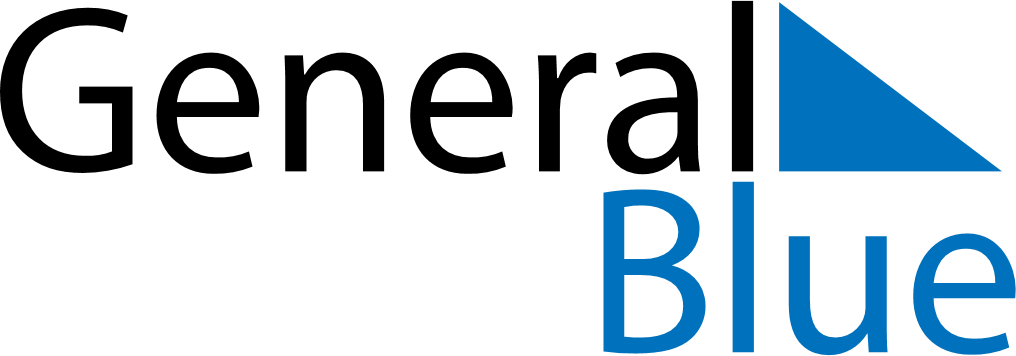 August 2029August 2029August 2029South AfricaSouth AfricaSundayMondayTuesdayWednesdayThursdayFridaySaturday1234567891011National Women’s Day1213141516171819202122232425262728293031